LET THERE BE LIGHT!Thanks be to God, Dr. Martin Thormodsen and the Norwegians Archer Hatfield Memorial Hospital, known to us as Rotifunk Hospital now has 24 hour electricity! Electricity provided by a new 40KW solar power system.Now we have lights all night long to perform surgery, clean and repair wound and broken bones, and deliver babies. Before we relied on a generator and expensive fuel. We have arrived in the 19th century. The hospital has power, clean water, security, a beautiful operating room, laboratory, maternity ward, a fine Doctor and over 20 staff. Most importantly, we treated over 1500 patients in the first three months of 2017.This is really happening!However we still need another ambulance, a kitchen, a laundry room, and support to buy medicine, supplies, and pay staff. Please help us keep the hospital caring for the people of Rotifunk with your prayers and donations. P.S. This summer we have two teams going over. If you are interested in joining a team please contact Dale Smith, www.missionrotifunk@gmail.com. 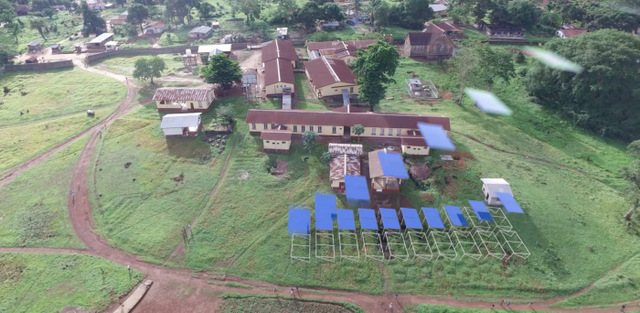 